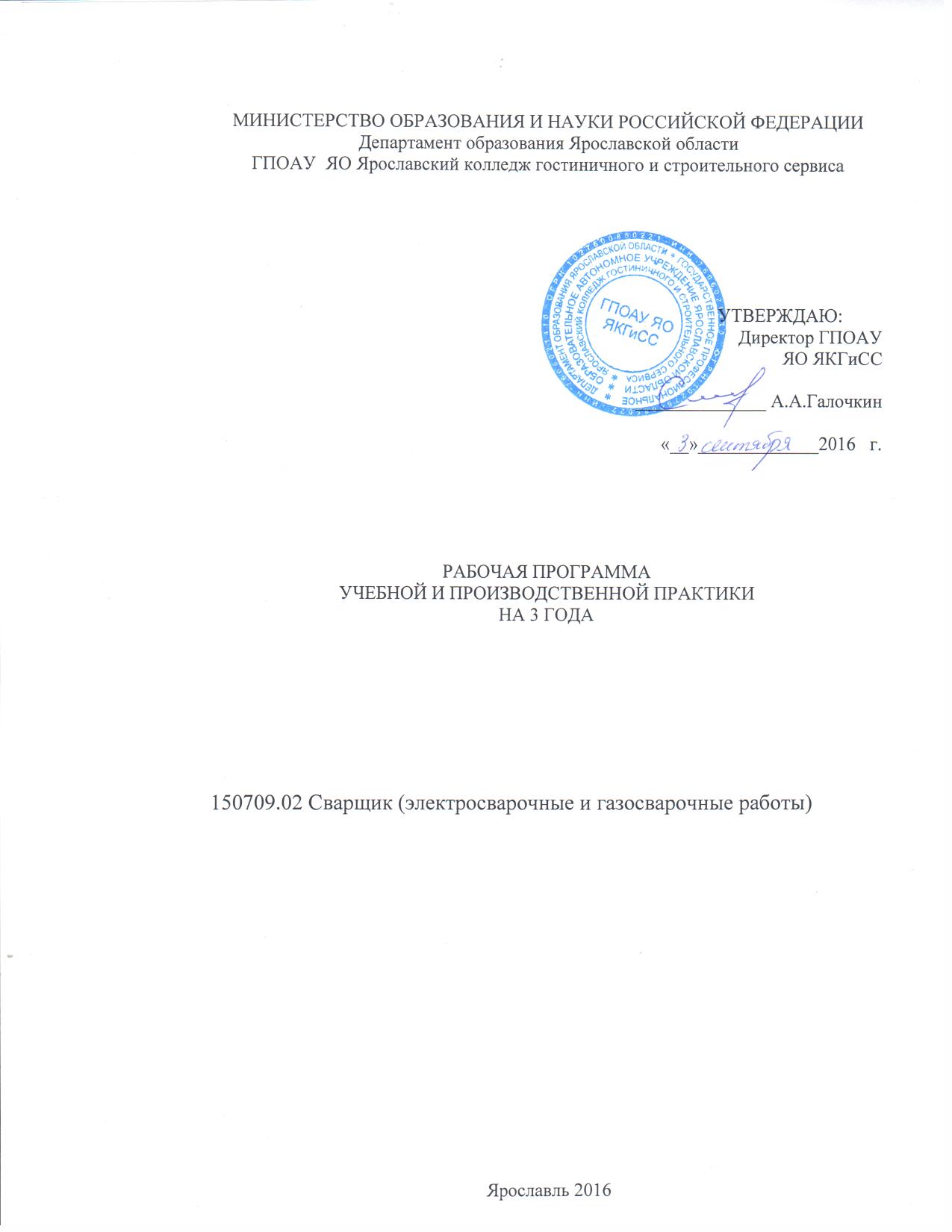 ПРОГРАММа ПРОФЕССИОНАЛЬНОГО МОДУЛЯПодготовительно-сварочные работы2016 г.Программа профессионального модуля разработана на основе Федерального государственного образовательного стандарта (далее – ФГОС) по профессии начального профессионального образования (далее – НПО) 150709.02 Сварщик (электросварочные и газосварочные работы)Организация-разработчик: ГОАУ СПО ЯО Ярославский техникум гостиничного и строительного сервисаРазработчик: А.В. Шитов – мастер производственного обученияСОДЕРЖАНИЕ1. паспорт ПРОГРАММЫ ПРОФЕССИОНАЛЬНОГО МОДУЛЯПодготовительно-сварочные работы1.1. Область применения программыПрограмма профессионального модуля (далее - программа) – является частью основной профессиональной образовательной программы в соответствии с ФГОС по профессии 150709.02 Сварщик (электросварочные и газосварочные работы) (Приказ Минобрнауки РФ №365 от 16.04.2010 г.) в части освоения основного вида профессиональной деятельности (ВПД): подготовительно-сварочные работы и соответствующих профессиональных компетенций (ПК):1.Выполнять типовые слесарные операции, применяемые при подготовке металла к сварке.2. Подготавливать газовые баллоны, регулирующую и коммуникационную аппаратуру для сварки и резки.3. Выполнять сборку изделий под сварку.4. Проверять точность сборки.Программа профессионального модуля может быть использована при профессиональной подготовке по профессии ОК 016 94:19905 Электросварщик на автоматических и полуавтоматических машинах;19906 Электросварщик ручной сварки;11620 Газосварщик; 11618 Газорезчик. Опыт работы не требуется.1.2. Цели и задачи профессионального модуля – требования к результатам освоения профессионального модуляС целью овладения указанным видом профессиональной деятельности и соответствующими профессиональными компетенциями обучающийся в ходе освоения профессионального модуля должен:иметь практический опыт:- выполнения типовых слесарных операций, применяемых при подготовке металла к сварке;- подготовки баллонов, регулирующей и коммуникационной аппаратуры для сварки и резки;- выполнения сборки изделий под сварку;- проверки точности сборки;уметь:- выполнять правку и гибку, разметку, рубку, резку механическую, опиливание металла;- подготавливать газовые баллоны к работе;выполнять сборку изделий под сварку в сборочно-сварочных приспособлениях и прихватками;- проверять точность сборки;знать:- правила подготовки изделий под сварку;- назначение, сущность и технику выполнения типовых слесарных операций, выполняемых при подготовке металла к сварке; - средства и приемы измерений линейных размеров, углов, отклонения формы поверхностей; - виды и назначение сборочно-сварочных приспособлений;- виды сварных швов и соединений, их обозначение на чертежах;- типы разделки кромок под сварку; - правила наложения прихваток; - типы газовых баллонов и правила подготовки их к работе. 1.3. Количество часов на освоение программы профессионального модуля:всего –114 часов, в том числе:максимальной учебной нагрузки обучающегося – 54 час, включая:	обязательной аудиторной учебной нагрузки обучающегося – 36 часа;	самостоятельной работы обучающегося – 18 часов;учебной практики (производственного обучения) – 60 часов.2. РЕЗУЛЬТАТЫ ОСВОЕНИЯ ПРОФЕССИОНАЛЬНОГО МОДУЛЯ Результатом освоения профессионального модуля является овладение обучающимися видом профессиональной деятельности подготовительно-сварочные работы, в том числе профессиональными (ПК) и общими (ОК) компетенциями:3. СТРУКТУРА и содержание профессионального модуля3.1. Тематический план профессионального модуля 3.2. Содержание обучения по профессиональному модулю (ПМ)4. условия реализации ПРОФЕССИОНАЛЬНОГО МОДУЛЯ	4.1. Требования к минимальному материально-техническому обеспечениюРеализация профессионального модуля предполагает наличие учебного кабинета «Теоретических основ сварки и резки металлов»; мастерских слесарной и сварочной.Оборудование учебного кабинета и рабочих мест кабинета «Теоретических основ сварки и резки металла»: -комплект деталей, инструментов, приспособлений;-комплект бланков технологической документации;-наглядные пособия (стенды, макеты, модели по теоретическим основам сварки и резки металлов).Технические средства обучения: автоматизированное рабочее место преподавателя (компьютер, сканер, принтер, проектор, модем, программное обеспечение общего и профессионального назначения, комплект учебно-методической документации).Оборудование мастерских и рабочих мест мастерских: Слесарной:- рабочие места по количеству обучающихся;- набор слесарных инструментов;- набор измерительных инструментов; - приспособления;- заготовки для выполнения слесарных работ;- станки; заточные, настольно-сверлильные и др.2. Сварочной:- рабочие места по количеству обучающихся;- сварочное оборудование для сварки на постоянном и переменном токе, газосварочное оборудование;- сварочные материалы, приспособления, инструмент. 	4.2. Информационное обеспечение обученияПеречень рекомендуемых учебных изданий, Интернет-ресурсов, дополнительной литературыОсновные источники:Покровский Б.С. Основы слесарного дела. – М.: ОИЦ “Академия”, 2010.Покровский Б.С. Слесарно-сборочные работы.  – М.: ОИЦ “Академия”, 2010.Маслов В. И. Сварочные работы.- М.: ОИЦ “Академия”, 2008.Дополнительные источники:Чернышов Г. Г. Сварочное дело. – М.: ОИЦ “Академия”, 2008. Покровский Б.С. Основы слесарного дела (рабочая тетрадь). – М.: ОИЦ “ Академия”, 2010.Журнал “ Сварочное производство” – издательство “Технология машиностроения”.Электронный ресурс :“Слесарные работы”. Форма доступа: htpp://metalhandling.ru4.3. Общие требования к организации образовательного процессаПроведение занятий предусматривает аудиторную, внеаудиторную самостоятельную работу и учебную практику. Учебная практика проводится рассредоточено, чередуясь с теоретическими занятиями. Производственная практика по модулю не предусмотрена, так как все профессиональные компетенции осваиваются во время учебной практики.Освоению профессионального модуля «Подготовительно-сварочные работы» предшествует изучение общепрофессиональных дисциплин: «Основы материаловедения», «Допуски и технические измерения».	4.4. Кадровое обеспечение образовательного процессаТребования к квалификации педагогических (инженерно-педагогических) кадров, обеспечивающих обучение по междисциплинарному курсу (курсам): наличие среднего или высшего профессионального образования, соответствующего профилю профессионального модуля «Подготовительно-сварочные работы» и профессии НПО «Сварщик» (электросварочные и газосварочные работы).Требования к квалификации педагогических кадров, осуществляющих руководство практикойИнженерно-педагогический состав: дипломированные специалисты – руководители междисциплинарных курсов.Мастера: наличие не ниже 4 квалификационного разряда с обязательной стажировкой в профильных организациях соответствующей профессиональной сферы не реже одного раза в 3 года.5. Контроль и оценка результатов освоения профессионального модуля (вида профессиональной деятельности)Формы и методы контроля и оценки результатов обучения должны позволять проверять у обучающихся не только сформированность профессиональных компетенций, но и развитие общих компетенций и обеспечивающих их умений.1. ПАСПОРТ ПРОГРАММЫ ПРОФЕССИОНАЛЬНОГО МОДУЛЯ42. результаты освоения ПРОФЕССИОНАЛЬНОГО МОДУЛЯ63. СТРУКТУРА содержание профессионального модуля74 условия реализации  ПРОФЕССИОНАЛЬНОГО МОДУЛЯ115. Контроль и оценка результатов освоения профессионального модуля (вида профессиональной деятельности)13КодНаименование результата обученияПК1Выполнять типовые слесарные операции, применяемые при подготовке металла к сваркеПК 2Подготавливать газовые баллоны, регулирующую и коммуникационную аппаратуру для сварки и резки.ПК 3 Выполнять сборку изделий под сварку.ПК 4Проверять точность сборки.ОК 1Понимать сущность и социальную значимость своей будущей профессии, проявлять к ней устойчивый интерес.ОК 2Организовывать собственную деятельность, исходя из цели и способов ее достижения, определенных руководителем.ОК 3Анализировать рабочую ситуацию, осуществлять текущий и итоговый контроль, оценку и коррекцию собственной деятельности, нести ответственность за результат своей работы.ОК 4Осуществлять поиск информации, необходимый для эффективного выполнения профессиональных задач.ОК 6Работать в команде, эффективно общаться с коллегами.ОК 7Исполнять воинскую обязанность, в том числе с применением полученных профессиональных знаний ( для юношей ). Коды профессиональных компетенцийНаименования разделов профессионального модуляВсего часов(макс. учебная нагрузка и практики)Объем времени, отведенный на освоение междисциплинарного курса (курсов)Объем времени, отведенный на освоение междисциплинарного курса (курсов)Объем времени, отведенный на освоение междисциплинарного курса (курсов)Практика Практика Коды профессиональных компетенцийНаименования разделов профессионального модуляВсего часов(макс. учебная нагрузка и практики)Обязательная аудиторная учебная нагрузка обучающегосяОбязательная аудиторная учебная нагрузка обучающегосяСамостоятельная работа обучающегося, часовУчебная,часовПроизводственная,часов(если предусмотрена рассредоточенная практика)Коды профессиональных компетенцийНаименования разделов профессионального модуляВсего часов(макс. учебная нагрузка и практики)Всего,часовв т.ч. лабораторные работы и практические занятия,часовСамостоятельная работа обучающегося, часовУчебная,часовПроизводственная,часов(если предусмотрена рассредоточенная практика)12345678ПК 1.1Раздел 1. Овладение приемами подготовки металла к сварке2718491236ПК 1.2; ПК 1.3; ПК 1.4Раздел 2. Овладение приемами технологическими приемами сборки изделий под сварку2718691236Производственная практика, часов (если предусмотрена итоговая (концентрированная) практика)36Всего:903610182436Наименование разделов профессионального модуля (ПМ), междисциплинарных курсов (МДК) и темСодержание учебного материала, лабораторные работы и практические занятия, самостоятельная работа обучающихся, курсовая работа (проект) (если предусмотрены)Содержание учебного материала, лабораторные работы и практические занятия, самостоятельная работа обучающихся, курсовая работа (проект) (если предусмотрены)Содержание учебного материала, лабораторные работы и практические занятия, самостоятельная работа обучающихся, курсовая работа (проект) (если предусмотрены)Содержание учебного материала, лабораторные работы и практические занятия, самостоятельная работа обучающихся, курсовая работа (проект) (если предусмотрены)Объем часовУровень освоения1222234Раздел ПМ 1. Овладение приемами подготовки металла к сварке27МДК 1 Подготовка металла к сварке27Тема 1.1. Подготовка изделий под сваркуСодержание Содержание Содержание Содержание 2Тема 1.1. Подготовка изделий под сварку1.1.1.Правила подготовки изделий под сварку.Организация рабочего места. Охрана труда при выполнении слесарных работ.2Примерная тематика домашних заданийПримерная тематика домашних заданийПримерная тематика домашних заданийПримерная тематика домашних заданийПримерная тематика домашних заданийПримерная тематика домашних заданийПримерная тематика домашних заданийОрганизация рабочего места. Охрана труда при выполнении слесарных работ.Организация рабочего места. Охрана труда при выполнении слесарных работ.Организация рабочего места. Охрана труда при выполнении слесарных работ.Организация рабочего места. Охрана труда при выполнении слесарных работ.Организация рабочего места. Охрана труда при выполнении слесарных работ.Организация рабочего места. Охрана труда при выполнении слесарных работ.Организация рабочего места. Охрана труда при выполнении слесарных работ.Тема 1.2. Измерение линейных размеров, углов, отклонения формы поверхностиСодержание Содержание Содержание Содержание 22Тема 1.2. Измерение линейных размеров, углов, отклонения формы поверхности1.1.1.Средства и приемы измерений линейных размеров. Штангенинструмент, микрометрический инструмент, щупы, поверочные и лекальные линейки, универсальный шаблон сварщика.2Тема 1.2. Измерение линейных размеров, углов, отклонения формы поверхности2.2.2.Средства и приемы измерений углов; отклонений формы поверхности.Угольники, угломеры, угломерные плитки; уровни.2Тема 1.2. Измерение линейных размеров, углов, отклонения формы поверхностиПрактическая работаПрактическая работаПрактическая работаПрактическая работа2Тема 1.2. Измерение линейных размеров, углов, отклонения формы поверхности1.1.1.Измерение линейных размеров деталей с помощью штангенциркуля, микрометра, универсального шаблона сварщика2Тема 1.2. Измерение линейных размеров, углов, отклонения формы поверхностиПрактические занятияПрактические занятияПрактические занятияПрактические занятия2Тема 1.2. Измерение линейных размеров, углов, отклонения формы поверхности1.1.1.Расчет конусности детали и определение допуска отклонения формы поверхности детали2Примерная тематика домашних заданийПримерная тематика домашних заданийПримерная тематика домашних заданийПримерная тематика домашних заданийПримерная тематика домашних заданийПримерная тематика домашних заданийПримерная тематика домашних заданийИзмерительный инструмент штангенинструмент, микрометрический инструмент, щупы, поверочные и лекальные линейки, универсальный шаблон сварщика.Измерительный инструмент угольники, угломеры, угломерные плитки; уровни.Измерительный инструмент штангенинструмент, микрометрический инструмент, щупы, поверочные и лекальные линейки, универсальный шаблон сварщика.Измерительный инструмент угольники, угломеры, угломерные плитки; уровни.Измерительный инструмент штангенинструмент, микрометрический инструмент, щупы, поверочные и лекальные линейки, универсальный шаблон сварщика.Измерительный инструмент угольники, угломеры, угломерные плитки; уровни.Измерительный инструмент штангенинструмент, микрометрический инструмент, щупы, поверочные и лекальные линейки, универсальный шаблон сварщика.Измерительный инструмент угольники, угломеры, угломерные плитки; уровни.Измерительный инструмент штангенинструмент, микрометрический инструмент, щупы, поверочные и лекальные линейки, универсальный шаблон сварщика.Измерительный инструмент угольники, угломеры, угломерные плитки; уровни.Измерительный инструмент штангенинструмент, микрометрический инструмент, щупы, поверочные и лекальные линейки, универсальный шаблон сварщика.Измерительный инструмент угольники, угломеры, угломерные плитки; уровни.Измерительный инструмент штангенинструмент, микрометрический инструмент, щупы, поверочные и лекальные линейки, универсальный шаблон сварщика.Измерительный инструмент угольники, угломеры, угломерные плитки; уровни.Тема 1.3.Правка и  гибка металлаСодержание Содержание Содержание Содержание 22Тема 1.3.Правка и  гибка металла111Правка и гибка металла.Назначение, сущность и техника выполнения.2Примерная тематика домашних заданийПримерная тематика домашних заданийПримерная тематика домашних заданийПримерная тематика домашних заданийПримерная тематика домашних заданийПримерная тематика домашних заданийПримерная тематика домашних заданийПоложение туловища при правке и гибки. Виды инструмента для выполнения работПоложение туловища при правке и гибки. Виды инструмента для выполнения работПоложение туловища при правке и гибки. Виды инструмента для выполнения работПоложение туловища при правке и гибки. Виды инструмента для выполнения работПоложение туловища при правке и гибки. Виды инструмента для выполнения работПоложение туловища при правке и гибки. Виды инструмента для выполнения работПоложение туловища при правке и гибки. Виды инструмента для выполнения работТема 1.4.РазметкаСодержание Содержание Содержание Содержание 22Тема 1.4.Разметка111Плоскостная и пространственная разметка.Назначение, сущность и техника выполнения.2Примерная тематика домашних заданийПримерная тематика домашних заданийПримерная тематика домашних заданийПримерная тематика домашних заданийПримерная тематика домашних заданийПримерная тематика домашних заданийПримерная тематика домашних заданийПлоскостная и пространственная разметка, назначение, сущность и техника выполнения.Плоскостная и пространственная разметка, назначение, сущность и техника выполнения.Плоскостная и пространственная разметка, назначение, сущность и техника выполнения.Плоскостная и пространственная разметка, назначение, сущность и техника выполнения.Плоскостная и пространственная разметка, назначение, сущность и техника выполнения.Плоскостная и пространственная разметка, назначение, сущность и техника выполнения.Плоскостная и пространственная разметка, назначение, сущность и техника выполнения.Тема 1.5.Рубка и резка металлаСодержание Содержание Содержание Содержание 42Тема 1.5.Рубка и резка металла111Рубка и резка, листового металла широких плоскостей, чугунных труб, механизированная рубка и резка. Кислородная разделительная резкаНазначение, сущность и техника выполнения.Типы газовых баллонов и правила подготовки их к работе.Баллоны для сжатых газов: кислородный, ацетиленовый, для пропан-бутана. Требования по их эксплуатации. Порядок подготовки баллона к работе.2Примерная тематика домашних заданийПримерная тематика домашних заданийПримерная тематика домашних заданийПримерная тематика домашних заданийПримерная тематика домашних заданийПримерная тематика домашних заданийПримерная тематика домашних заданийРубка и резка металла, механизированная рубка и резка. Кислородная разделительная резка назначение, сущность и техника выполнения.Рубка и резка металла, механизированная рубка и резка. Кислородная разделительная резка назначение, сущность и техника выполнения.Рубка и резка металла, механизированная рубка и резка. Кислородная разделительная резка назначение, сущность и техника выполнения.Рубка и резка металла, механизированная рубка и резка. Кислородная разделительная резка назначение, сущность и техника выполнения.Рубка и резка металла, механизированная рубка и резка. Кислородная разделительная резка назначение, сущность и техника выполнения.Рубка и резка металла, механизированная рубка и резка. Кислородная разделительная резка назначение, сущность и техника выполнения.Рубка и резка металла, механизированная рубка и резка. Кислородная разделительная резка назначение, сущность и техника выполнения.Тема 1.6.Опиливание металлаСодержание Содержание Содержание Содержание 2Тема 1.6.Опиливание металла111Опиливание металла напильниками.Назначение, сущность и техника выполнения.2Примерная тематика домашних заданийПримерная тематика домашних заданийПримерная тематика домашних заданийПримерная тематика домашних заданийПримерная тематика домашних заданийПримерная тематика домашних заданийПримерная тематика домашних заданийВиды напильниковВиды напильниковВиды напильниковВиды напильниковВиды напильниковВиды напильниковВиды напильниковСамостоятельная работа при изучении раздела ПМ 1. Выполнение слесарных работ (выполнение домашних заданий, подготовка рефератов, презентаций по разделу 1)Тематика внеаудиторной самостоятельной работы:Подготовка сообщения по теме «Виды и причины дефектов при опиливании».Составление конспекта по теме «Шабрение».Самостоятельная работа при изучении раздела ПМ 1. Выполнение слесарных работ (выполнение домашних заданий, подготовка рефератов, презентаций по разделу 1)Тематика внеаудиторной самостоятельной работы:Подготовка сообщения по теме «Виды и причины дефектов при опиливании».Составление конспекта по теме «Шабрение».Самостоятельная работа при изучении раздела ПМ 1. Выполнение слесарных работ (выполнение домашних заданий, подготовка рефератов, презентаций по разделу 1)Тематика внеаудиторной самостоятельной работы:Подготовка сообщения по теме «Виды и причины дефектов при опиливании».Составление конспекта по теме «Шабрение».Самостоятельная работа при изучении раздела ПМ 1. Выполнение слесарных работ (выполнение домашних заданий, подготовка рефератов, презентаций по разделу 1)Тематика внеаудиторной самостоятельной работы:Подготовка сообщения по теме «Виды и причины дефектов при опиливании».Составление конспекта по теме «Шабрение».Самостоятельная работа при изучении раздела ПМ 1. Выполнение слесарных работ (выполнение домашних заданий, подготовка рефератов, презентаций по разделу 1)Тематика внеаудиторной самостоятельной работы:Подготовка сообщения по теме «Виды и причины дефектов при опиливании».Составление конспекта по теме «Шабрение».9Учебная практикаВиды работПравка и гибка металла. Подготовка пластин к разметке. Заточка чертилок  и кернеров.Нанесение параллельных линий с отмером от кромок 5,8 и . Нанесение перпендикулярных линий. Построение различных углов и замкнутых контуров. Построение угла 900 и деление его на 450 и 300 при помощи циркуля.Рубка металла. Ручная и механизированная резка листового, профильного металла и труб. Вырубка, вырезка, рассверливание дефектных мест сварного шва. Подготовка баллонов и регулирующей коммуникации для резки металла.Учебная практикаВиды работПравка и гибка металла. Подготовка пластин к разметке. Заточка чертилок  и кернеров.Нанесение параллельных линий с отмером от кромок 5,8 и . Нанесение перпендикулярных линий. Построение различных углов и замкнутых контуров. Построение угла 900 и деление его на 450 и 300 при помощи циркуля.Рубка металла. Ручная и механизированная резка листового, профильного металла и труб. Вырубка, вырезка, рассверливание дефектных мест сварного шва. Подготовка баллонов и регулирующей коммуникации для резки металла.Учебная практикаВиды работПравка и гибка металла. Подготовка пластин к разметке. Заточка чертилок  и кернеров.Нанесение параллельных линий с отмером от кромок 5,8 и . Нанесение перпендикулярных линий. Построение различных углов и замкнутых контуров. Построение угла 900 и деление его на 450 и 300 при помощи циркуля.Рубка металла. Ручная и механизированная резка листового, профильного металла и труб. Вырубка, вырезка, рассверливание дефектных мест сварного шва. Подготовка баллонов и регулирующей коммуникации для резки металла.Учебная практикаВиды работПравка и гибка металла. Подготовка пластин к разметке. Заточка чертилок  и кернеров.Нанесение параллельных линий с отмером от кромок 5,8 и . Нанесение перпендикулярных линий. Построение различных углов и замкнутых контуров. Построение угла 900 и деление его на 450 и 300 при помощи циркуля.Рубка металла. Ручная и механизированная резка листового, профильного металла и труб. Вырубка, вырезка, рассверливание дефектных мест сварного шва. Подготовка баллонов и регулирующей коммуникации для резки металла.Учебная практикаВиды работПравка и гибка металла. Подготовка пластин к разметке. Заточка чертилок  и кернеров.Нанесение параллельных линий с отмером от кромок 5,8 и . Нанесение перпендикулярных линий. Построение различных углов и замкнутых контуров. Построение угла 900 и деление его на 450 и 300 при помощи циркуля.Рубка металла. Ручная и механизированная резка листового, профильного металла и труб. Вырубка, вырезка, рассверливание дефектных мест сварного шва. Подготовка баллонов и регулирующей коммуникации для резки металла.12Раздел ПМ 2. Овладение приемами технологическими приемами сборки изделий под сваркуРаздел ПМ 2. Овладение приемами технологическими приемами сборки изделий под сварку27МДК 2 Технологические приемы сборки изделий под сваркуМДК 2 Технологические приемы сборки изделий под сварку27Тема 2.1. Сборочно-сварочные приспособления Тема 2.1. Сборочно-сварочные приспособления Содержание Содержание Содержание 42Тема 2.1. Сборочно-сварочные приспособления Тема 2.1. Сборочно-сварочные приспособления 1Виды и назначение сборочно-сварочных приспособлений.Упоры, прижимы зажимы, струбцины, стяжки, специальные фиксаторы, распорки. Правила наложения прихватокВиды и назначение сборочно-сварочных приспособлений.Упоры, прижимы зажимы, струбцины, стяжки, специальные фиксаторы, распорки. Правила наложения прихваток2Примерная тематика домашних заданийПримерная тематика домашних заданийПримерная тематика домашних заданийПримерная тематика домашних заданийПримерная тематика домашних заданийПримерная тематика домашних заданийПримерная тематика домашних заданийВиды приспособлений упоры, прижимы зажимы, струбцины, стяжки, специальные фиксаторы, распорки.Виды приспособлений упоры, прижимы зажимы, струбцины, стяжки, специальные фиксаторы, распорки.Виды приспособлений упоры, прижимы зажимы, струбцины, стяжки, специальные фиксаторы, распорки.Виды приспособлений упоры, прижимы зажимы, струбцины, стяжки, специальные фиксаторы, распорки.Виды приспособлений упоры, прижимы зажимы, струбцины, стяжки, специальные фиксаторы, распорки.Виды приспособлений упоры, прижимы зажимы, струбцины, стяжки, специальные фиксаторы, распорки.Виды приспособлений упоры, прижимы зажимы, струбцины, стяжки, специальные фиксаторы, распорки.Тема 2.2.Сварные швы и соединенияТема 2.2.Сварные швы и соединенияСодержание Содержание Содержание 22Тема 2.2.Сварные швы и соединенияТема 2.2.Сварные швы и соединения1Виды сварных швов и соединений.Стыковые и угловые сварные швы. Стыковые, нахлесточные, угловые, тавровые и торцевые сварные соединения. Обозначение сварных швов на чертежах.Виды сварных швов и соединений.Стыковые и угловые сварные швы. Стыковые, нахлесточные, угловые, тавровые и торцевые сварные соединения. Обозначение сварных швов на чертежах.2Тема 2.2.Сварные швы и соединенияТема 2.2.Сварные швы и соединенияПрактические занятияПрактические занятияПрактические занятия4Тема 2.2.Сварные швы и соединенияТема 2.2.Сварные швы и соединения1Расшифровка условных обозначений сварных швов на чертежах.Расшифровка условных обозначений сварных швов на чертежах.4Тема 2.2.Сварные швы и соединенияТема 2.2.Сварные швы и соединения2Чтение чертежей сварных соединений.Чтение чертежей сварных соединений.4Примерная тематика домашних заданийПримерная тематика домашних заданийПримерная тематика домашних заданийПримерная тематика домашних заданийПримерная тематика домашних заданийПримерная тематика домашних заданийПримерная тематика домашних заданийВиды сварных швов и соединений.Виды сварных швов и соединений.Виды сварных швов и соединений.Виды сварных швов и соединений.Виды сварных швов и соединений.Виды сварных швов и соединений.Виды сварных швов и соединений.Тема 2.3.Разделка кромок под сваркуТема 2.3.Разделка кромок под сваркуСодержание Содержание Содержание 4Тема 2.3.Разделка кромок под сваркуТема 2.3.Разделка кромок под сварку1Типы разделки кромок под сварку.Элементы геометрической формы подготовки кромок под сварку. Формы подготовленных кромок для стыковых, нахлесточных, угловых и тавровых соединений по ГОСТ 5264-80.Типы разделки кромок под сварку.Элементы геометрической формы подготовки кромок под сварку. Формы подготовленных кромок для стыковых, нахлесточных, угловых и тавровых соединений по ГОСТ 5264-80.2Примерная тематика домашних заданийПримерная тематика домашних заданийПримерная тематика домашних заданийПримерная тематика домашних заданийПримерная тематика домашних заданийПримерная тематика домашних заданийПримерная тематика домашних заданийГОСТ 5264-80ГОСТ 5264-80ГОСТ 5264-80ГОСТ 5264-80ГОСТ 5264-80ГОСТ 5264-80ГОСТ 5264-80Тема 24.Точность сборкиТема 24.Точность сборкиСодержание Содержание Содержание 2Тема 24.Точность сборкиТема 24.Точность сборки1Проверка точности сборки.Проверка точности сборки.2Тема 24.Точность сборкиТема 24.Точность сборкиПрактические занятияПрактические занятияПрактические занятия2Тема 24.Точность сборкиТема 24.Точность сборки1Выполнение сборки изделия под сварку и проверка точности сборки.Выполнение сборки изделия под сварку и проверка точности сборки.2Примерная тематика домашних заданийПримерная тематика домашних заданийПримерная тематика домашних заданийПримерная тематика домашних заданийПримерная тематика домашних заданийПримерная тематика домашних заданийПримерная тематика домашних заданийИнструмент контроля сборки под сваркуИнструмент контроля сборки под сваркуИнструмент контроля сборки под сваркуИнструмент контроля сборки под сваркуИнструмент контроля сборки под сваркуИнструмент контроля сборки под сваркуИнструмент контроля сборки под сваркуСамостоятельная работа при изучении  раздела ПМ2. Выполнение сборочно-сварочных работ (выполнение домашних заданий, подготовка рефератов, презентаций по разделу 2)Тематика внеаудиторной самостоятельной работыПодготовка сообщения  по теме «Разделка кромок под сварку листов большой толщины».Подготовка сообщения по теме «Влияние точности  сборки  на качество сварного шва».Самостоятельная работа при изучении  раздела ПМ2. Выполнение сборочно-сварочных работ (выполнение домашних заданий, подготовка рефератов, презентаций по разделу 2)Тематика внеаудиторной самостоятельной работыПодготовка сообщения  по теме «Разделка кромок под сварку листов большой толщины».Подготовка сообщения по теме «Влияние точности  сборки  на качество сварного шва».Самостоятельная работа при изучении  раздела ПМ2. Выполнение сборочно-сварочных работ (выполнение домашних заданий, подготовка рефератов, презентаций по разделу 2)Тематика внеаудиторной самостоятельной работыПодготовка сообщения  по теме «Разделка кромок под сварку листов большой толщины».Подготовка сообщения по теме «Влияние точности  сборки  на качество сварного шва».Самостоятельная работа при изучении  раздела ПМ2. Выполнение сборочно-сварочных работ (выполнение домашних заданий, подготовка рефератов, презентаций по разделу 2)Тематика внеаудиторной самостоятельной работыПодготовка сообщения  по теме «Разделка кромок под сварку листов большой толщины».Подготовка сообщения по теме «Влияние точности  сборки  на качество сварного шва».Самостоятельная работа при изучении  раздела ПМ2. Выполнение сборочно-сварочных работ (выполнение домашних заданий, подготовка рефератов, презентаций по разделу 2)Тематика внеаудиторной самостоятельной работыПодготовка сообщения  по теме «Разделка кромок под сварку листов большой толщины».Подготовка сообщения по теме «Влияние точности  сборки  на качество сварного шва».9Учебная практикаВиды работПодготовки кромок под сварку. Сборка  стыковых соединений.Подготовки кромок под сварку. Сборка  нахлесточных соединений.Подготовки кромок под сварку. Сборка  тавровых и угловых соединений.Учебная практикаВиды работПодготовки кромок под сварку. Сборка  стыковых соединений.Подготовки кромок под сварку. Сборка  нахлесточных соединений.Подготовки кромок под сварку. Сборка  тавровых и угловых соединений.Учебная практикаВиды работПодготовки кромок под сварку. Сборка  стыковых соединений.Подготовки кромок под сварку. Сборка  нахлесточных соединений.Подготовки кромок под сварку. Сборка  тавровых и угловых соединений.Учебная практикаВиды работПодготовки кромок под сварку. Сборка  стыковых соединений.Подготовки кромок под сварку. Сборка  нахлесточных соединений.Подготовки кромок под сварку. Сборка  тавровых и угловых соединений.Учебная практикаВиды работПодготовки кромок под сварку. Сборка  стыковых соединений.Подготовки кромок под сварку. Сборка  нахлесточных соединений.Подготовки кромок под сварку. Сборка  тавровых и угловых соединений.12Производственная практикаВиды работВыполнение сборки изделия под сварку и проверка точности сборки.Подготовки кромок под сварку. Сборка стыковых соединений, нахлесточных соединений.Подготовки кромок под сварку. Сборка тавровых соединений,. Сборка пластин в стык; в тавр.Производственная практикаВиды работВыполнение сборки изделия под сварку и проверка точности сборки.Подготовки кромок под сварку. Сборка стыковых соединений, нахлесточных соединений.Подготовки кромок под сварку. Сборка тавровых соединений,. Сборка пластин в стык; в тавр.Производственная практикаВиды работВыполнение сборки изделия под сварку и проверка точности сборки.Подготовки кромок под сварку. Сборка стыковых соединений, нахлесточных соединений.Подготовки кромок под сварку. Сборка тавровых соединений,. Сборка пластин в стык; в тавр.Производственная практикаВиды работВыполнение сборки изделия под сварку и проверка точности сборки.Подготовки кромок под сварку. Сборка стыковых соединений, нахлесточных соединений.Подготовки кромок под сварку. Сборка тавровых соединений,. Сборка пластин в стык; в тавр.Производственная практикаВиды работВыполнение сборки изделия под сварку и проверка точности сборки.Подготовки кромок под сварку. Сборка стыковых соединений, нахлесточных соединений.Подготовки кромок под сварку. Сборка тавровых соединений,. Сборка пластин в стык; в тавр.36Результаты (освоенные профессиональные компетенции)Основные показатели оценки результатаФормы и методы контроля и оценки Выполнять типовые  слесарные операции, применяемые при подготовке металла к сварке.-изложение основных правил подготовки изделий под сварку.-измерение линейных размеров деталей с помощью мерительного инструмента.-расчеты конусности деталей и определение допуска отклонения формы поверхности. -обоснование выбора техники выполнения правки и гибки металла; разметки; рубки и механической резки металла; опиливании металла.-выполнение типовых слесарных операций.Устный опрос Экспертная оценка Тестовая контрольная работаПроверочная работа Подготавливать газовые баллоны, регулирующую и коммуникационную аппаратуру для сварки и резки.-изложение правил подготовки газовых баллонов к работе.-выполнение операций по подготовке газовых баллонов, регулирующей и коммуникационной аппаратуры для сварки и резки.Устный опрос Экспертная оценка Выполнять сборку изделий под сварку.-обоснование выбора сборочно-сварочных приспособлений для сварки и резки. Изложение правил наложения прихваток.Устный опрос Выполнять сборку изделий под сварку.-точность и скорость чтения чертежей сварных соединений.-точность и грамотность расшифровки условных обозначений сварных швов на чертежах-выполнение основных типов разделки кромок под сварку.-выполнение операций по сборке и прихватке стыковых, нахлесточных и тавровых соединений.Экспертная оценка Тестовая контрольная работа.Устный опрос Проверять точность сборки.-сборка изделий под сваркусборка в соответствии с ЕСТПП, ЕСКД и ЕСТД.Экспертная оценка Результаты (освоенные общие компетенции)Основные показатели оценки результатаФормы и методы контроля и оценки Понимать сущность и социальную значимость своей будущей профессии, проявлять к ней устойчивый интерес.-демонстрация интереса к своей будущей профессииНаблюдениеОрганизовать собственную деятельность, исходя из цели и способов ее достижения, определенных руководителем.- самостоятельный выбор способов и методов решения профессиональных задач;- эффективное и качественное выполнение профессиональных задачНаблюдение.Рейтинг. Анализировать рабочую ситуацию, осуществлять текущий и итоговый контроль оценку и коррекцию собственной деятельности, нести ответственность за результат своей работы. - решение стандартных и нестандартных профессиональных задач; - самоанализ и коррекция результатов собственной работыНаблюдение.Рейтинг.Осуществлять поиск информации, необходимый для эффективного выполнения профессиональных задач.- эффективный поиск информации с использованием различных источников, включая электронныеСамостоятельная работа с использованием электронных источников. Работать в команде, эффективно общаться с коллегами.- взаимодействие с обучающимися, преподавателями, мастерами, администрацией в ходе обучения; - умение работать в группе;- участие в спортивных и культурно-массовых мероприятияхНаблюдение.Исполнять воинскую обязанность, в том числе с применением профессиональных знаний ( для юношей). - ориентация на воинскую службу с учётом профессиональных знанийНаблюдение.